Эссе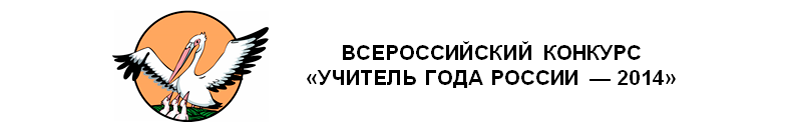 Человек, который повлиял на выбор моей профессииНикулина Анастасия Михайловна, учитель информатики и ИКТ, МБОУ «СОШ № 29»Вылепить прекрасную статую и вдохнуть в неё жизнь хорошо; но развить юный ум, вылепить по-своему юную душу и  вдохнуть в неё чувство правды, - ещё лучше. В.Гюго       Каждое утро я вхожу в класс, вижу устремлённые на меня доверчивые детские глаза и понимаю – я на своём месте. Мне нравится отвечать на многочисленные детские вопросы. Нравится открывать что-то новое для своих учеников.     Когда же пришло осознание того, чем заниматься мне в этой жизни? Благодаря кому я занимаюсь любимым делом?    Вспоминаю слова директора школы, которую заканчивала в 2012 году. Строева Елена Анатольевна, директор Большеприютинской средней школы, сказала, что такому человеку, как я, стоит попробовать себя в учительской сфере, ощутить на себе, как это нелегко. И, насколько я помню, говорила она эти слова не потому, что считала меня примерной ученицей…  Хоть училась я и неплохо, но поведения было не образцово-показательным. Я была из числа тех, кто постоянно бегает по коридору – играет в догонялки, дерётся с мальчишками, с ними же несколько раз случайно роняла горшки с цветами в кабинете биологии, а биологию вела у нас директор школы. Поговорить на уроках было, едва ли не самым любимым занятием. Особенно интересно было говорить с учителями. Разговоры были на самые разные темы: о том, какой была страна раньше, какая жизнь была до того, как учитель стал учителем, о молодости,  о том, как праздновали 7 ноября, 1 Мая. В общем – обо всём. Эти разговоры позволили мне почувствовать, что учителя могут быть интересными людьми. И должны быть – интересными людьми.Прислушавшись к совету уважаемого директора, я поступила в Курганский педагогический колледж. Правда, выбрала при этом специальность – прикладная информатика, с квалификацией – техник-программист. Потому что  «программист» звучало гордо. С самого первого урока психологии, которой обучали в колледже, нам задавали вопросы:  «Почему вы пошли учиться в педагогический колледж?», «Кто повлиял на ваш выбор?».  Помню, что, как и большинство, отвечала, что наша специальность связана не с педагогикой. Мы не были  учителями  до середины первого курса, до первого родительского собрания, когда у наших родителей спросили, нужно ли вашим детям педагогическое образование? На что родители ответили – да, педагогическое образование нужно.  Мнение родителей всегда было для меня важно. То, что они ценят педагогическое образование, заставило и меня взглянуть по-другому на профессию учитель, повлияло на дальнейшее решение.  Заканчивая колледж,  мы  прекрасно знали, что можем  работать как учителями, так и программистами. Учителями нам позволяло быть знание таких предметов, как педагогика, психология, методика преподавания информатики, архитектура ЭВМ. А программистами – Web-программирования. Каждый сам для себя выбирал, что ему ближе. У меня не было предпочтения. Даже дипломная работа была связана с написанием сайта, но сайт был для учителя информатики и ИКТ. После окончания колледжа я собиралась отправить резюме в Курганскую компанию по разработке программ на языках программирования, в которой проходила не одну практику. Но… После практики в школе, план стать великим программистом как-то пошатнулся. Когда ведёшь урок, когда дети слушают, отвечают и ты ощущаешь интерес к своему предмету – ты счастлив! А после проведённых мною уроков дети, подходили и спрашивали:  «Вы всегда теперь будете вести у нас информатику?», «А когда следующий урок, почему так мало ставят информатики?».  И вот эта живая отдача после проделанной тобой работы, выраженная в заинтересованности к предмету, заставила стать тем, кем я являюсь сейчас – учителем. Так окончательно рухнули планы стать программистом.Отвечая на поставленный вопрос,  с уверенность могу сказать, что на выбор профессии повлияли дети, которых я учу. Навыки программиста пригодились в моей педагогической деятельности. Я веду школьный сайт, веду свой собственный сайт, электронную школу. И, конечно же, развиваю интерес детей к программированию. Как же права оказалась Елена Анатольевна, ведь что может быть прекраснее и достойнее, чем труд учителя.  